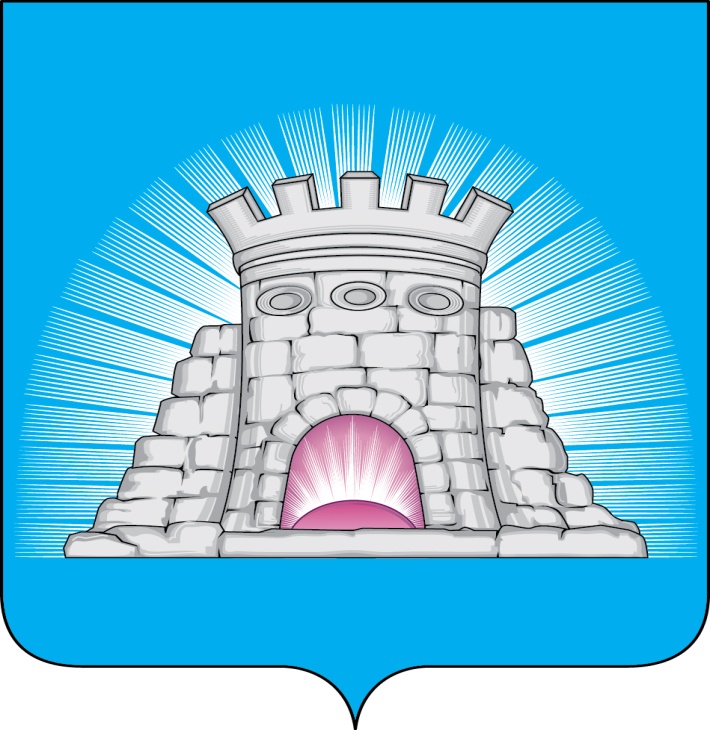 П О С Т А Н О В Л Е Н И Е11.01.2024        №      25/1г.Зарайск                      О проведении открытого аукциона в электронной                      форме на право размещения нестационарного                       торгового объекта на территории городского                      округа Зарайск Московской области      В соответствии с федеральным законом от 28.12.2009 N 381-ФЗ "Об основах государственного регулирования торговой деятельности в Российской Федерации",  федеральным законом от 26.07.2006 N 135-ФЗ "О защите конкуренции", постановлением главы городского округа Зарайск Московской области от 02.10.2023 № 1521/10 «Об утверждении Положения о проведении открытого аукциона  в электронной форме на право размещения нестационарного торгового объекта на территории городского округа Зарайск Московской области», постановлением главы городского округа Зарайск Московской области от 21.12.2018 № 2261/12 (ред. от 14.09.2023 № 1409/9) «Об утверждении Схемы размещения нестационарных торговых объектов на территории городского округа Зарайск Московской области на период 2019-2024 годов»,                                          П О С Т А Н О В Л Я Ю:      1. Провести открытый аукцион в электронной форме на право размещения нестационарного торгового объекта на территории городского округа Зарайск Московской области, расположенного по адресу:Лот № 1: Московская область, г. Зарайск, ул. Ленинская, д 31а,  павильон, специализация – промтовары, площадь 40 кв. м, начальная (минимальная) цена договора – 21 392 руб. 00 коп., «шаг» аукциона – 1 069 руб. 60 коп.     2. Открытый аукцион в электронной форме на право размещения нестационарного торгового объекта на территории городского округа Зарайск Московской области провести не менее чем через тридцать дней с момента размещения Извещения об открытом аукционе на официальном сайте.                                                                                                                            012641     3. Отделу потребительского рынка и сферы услуг администрации городского округа Зарайск Московской области обеспечить размещение информации о проведении аукциона в электронной форме на официальном сайте администрации городского округа Зарайск Московской области в сети Интернет (http://zarrayon.ru/),  официальном сайте Российской Федерации в информационно-телекоммуникационной сети Интернет для размещения информации о проведении торгов по адресу: www.torgi.gov.ru, на Едином портале торгов Московской области www.torgi.mosreg.ru и на электронной площадке не менее чем за 30 календарных дней до дня окончания подачи заявок на участие в аукционе.      4. Службе по взаимодействию со СМИ администрации городского округа Зарайск Московской области обеспечить опубликование настоящего постановления в периодическом печатном издании - «Зарайский вестник» - приложении к общественно-политической газете «За новую жизнь» и размещение на официальном сайте администрации городского округа Зарайск Московской области в сети Интернет (https://zarrayon.ru/).       5. Контроль за данным постановлением возложить на первого заместителя главы администрации городского округа Зарайск Московской области.Глава городского округа Зарайск  В.А. ПетрущенкоВерно:Начальник службы делопроизводства  Л.Б. Ивлева11.01.2024Послано: в дело,  Мешкову А.Н., ОПР  и СУ,  СВ со СМИ, издание «Зарайский                                             вестник», прокуратуру.Н.М. Ерохина8(496)662-57-35